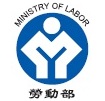 勞 動 部 新 聞 稿日期︰103 年 3 月 6 日(內文)過去，由於我國有著「男主外，女主內」的傳統思想，導致女性在就業上的參與率偏低，隨著時代的變遷，女性教育程度提升及性別平等工作的推動，女性投入職場的趨勢漸漲，女性勞動力參與率，由91年之46.59%上升至102年之50.46%，近2年皆突破50%，有顯著提升。為了解性別工作平等法之實施成效及受僱者在職場就業平等實況，於102年11月以「事業單位」、「受僱者」及曾申請「育嬰留職停薪受僱者」為調查對象，分別辦理「僱用管理性別平等概況調查」、「工作場所性別平等概況調查」，計回收有效樣本事業單位3,283份、受僱者3,109份（女性2,207份及男性902份）、曾申請育嬰留職停薪受僱者1,109份。調查統計結果摘述如下:一、性騷擾防治情形(一)員工規模30人以上之事業單位已訂定「性騷擾防治措施、申訴及懲戒辦法」者占82.1％，較91年提高46.6個百分點，呈現逐年提升之勢。(詳如表1)(二)受僱者在102年內未曾發生工作場所性騷擾之情形達95%以上；女性受僱者有遭受性騷擾的比率占4.2%，較男性之1.7%高出2.5個百分點；性騷擾者主要為「同事」及「客戶」，且15-34歲的女性，曾遭受性騷擾的比率較高；其中3.0%遭受性騷擾的女性未提出申訴，主要原因是「當開玩笑不予理會」占1.5%。(詳如表2、3)二、促進工作平等措施(一)102年事業單位提供性別工作平等法各項假別之比率均較91年提升，實施比率「產假」96.8%、「陪產假」59.8%、「流產假」56.6%、「生理假」47.0%、「安胎休養」45.6%。100年修正通過「家庭照顧假」適用所有受僱者後，102年事業單位實施率為37.7%，30人以上規模則由91年34.0%大幅上升至102年66.6%。而「育嬰留職停薪」102年實施率為45.9%，原僅適用於僱用30人以上事業單位由91年38.9%增加至102年79.4%。另外，102年事業單位對於各項假別合於法律規定之比率大部分皆達9成以上，家庭照顧假及育嬰留職停薪約為8成5左右。(詳如表1)(二)30人以上事業單位有47.0%提供「為撫育未滿3歲子女，得減少或調整工作時間」之措施，較91年成長24.0個百分點。(詳如表1)(三)250人以上之事業單位設立「托兒服務機構」及提供「托兒措施」者占79.1%，較91年提高42.8個百分點，相較於101年略高2.4個百分點。(詳如表1)三、性別歧視禁止(一)事業單位辦理各項業務達9成以上没有性別考量；有性別考量之項目，以「工作分配」占27.9%最高，其次為「薪資給付標準」占9.3%，「育嬰留職停薪」及「僱用召募、甄試、進用」居第三，分別占6.6%及6.1%，其餘「調薪幅度」、「員工考核」、「員工陞遷」、「訓練及進修」、「員工福利措施」、「退休權利」及「資遣員工」等方面有性別考量之比率均在4%以下。(詳如表4)(二)事業單位辦理各項業務達9成以上没有跨性別考量；有跨性別考量之項目，以「工作分配」占17.5%最高，其次為「薪資給付標準」及「育嬰留職停薪」，分別占7.7%及7.1%，「僱用召募、甄試、進用」占6.6%居第三，其餘「調薪幅度」、「員工陞遷」、「訓練及進修」、「員工考核」、「員工福利措施」、「退休權利」及「資遣員工」等方面有跨性別考量之比率均在5%以下。(詳如表5)(三)逾9成5受僱者在職場上沒有因性別遭受不平等待遇。僅有5.2%女性受僱者認為在「調薪幅度」方面遭到不平等待遇；而男性則認為在「工作分配」方面遭受不平等待遇僅占1.9%。(詳如表6)(四)逾9成5受僱者未曾因結婚而在職場中遭受不平等待遇。女性受僱者曾因結婚而在職場中遭受不平等待遇者占4.3%，男性則占0.5%。女性受到不平等對待主要為「強迫調離原來工作部門(1.3%)」。(詳如表7)(五)94.8%女性受僱者未曾因懷孕或生小孩而在工作中遭受不平等待遇，有遭受不平等待遇者僅占5.2%，主要為「請假刁難(1.2%)」及「升遷考績受影響(1.2%)」。(詳如表8)四、育嬰留職停薪概況(一)受僱者育嬰留職停薪期滿後會繼續投入勞動市場者占97.3%，女性占97.0%、男性占98.5%。而受僱者申請期滿後以回原事業單位比率最高，男性占85.9%、女性占82.5%。(詳如表9)(二)受僱者未來會再申請「育嬰留職停薪」的比率占88.7%，其中女性占89.4%、男性占85.8%。(詳如表10)(三)受僱者育嬰留職停薪期滿復職前，希望政府提供協助的比率占25.2%，女性占26.4%、男性占20.1%。最希望政府提供「就業或轉業服務資源」的協助。(詳如表11)表1、事業單位實施促進工作平等措施之情形                              單位：%資料來源：本部102年「僱用管理性別平等概況調查」。說明：(1) 94年起資料排除「無女性員工」及「員工沒有此項需求」之樣本 (含女性皆未婚及員工年齡層偏高之樣本) 。(2) 95年起資料排除「無女性員工」之樣本。(3) 99年起資料排除「無男性員工」之樣本。(4) 100年起新增「安胎休養」，排除單位內「無女性員工」之樣本。(5) 102年「合於法律規定之比率」係指「有提供」及「同意員工申請」之比率加總。表2、受僱者在工作場所遭受性騷擾之情形中華民國102年11月                        單位：%資料來源：本部102年「工作場所性別平等概況調查」。表3、受僱者在工作場所遭受性騷擾提出申訴之情形中華民國102年11月                             單位：%資料來源：本部102年「工作場所性別平等概況調查」。表4、事業單位辦理各項業務有性別考量之比率單位：%資料來源：本部102年「僱用管理性別平等概況調查」。說明：96年至101年為歷年有性別考量資料。表5、事業單位辦理各項業務有跨性別考量之情形中華民國102年11月                  單位：%資料來源：本部102年「僱用管理性別平等概況調查」。說明：此議題為102年新增題；「跨性別」係指自我性別認同與其生理性別不同之謂。表6、受僱者因性別在職場上遭受不平等待遇之比率中華民國102年11月                                單位：%資料來源：本部102年「工作場所性別平等概況調查」。表7、受僱者曾因結婚而在職場中遭受不平等待遇之情形中華民國102年11月                             單位：%資料來源：本部102年「工作場所性別平等概況調查」。表8、女性受僱者曾因懷孕或生小孩而在職場中遭受不平等待遇之情形中華民國102年11月                         單位：%資料來源：本部102年「工作場所性別平等概況調查」。表9、育嬰留職停薪期滿後投入勞動市場之情形中華民國102年11月                         單位：%資料來源：本部102年「工作場所性別平等概況調查」。表10、受僱者未來會再申請「育嬰留職停薪」之情形                             中華民國102年11月                   單位：%資料來源：本部102年「工作場所性別平等概況調查」。表11、受僱者在育嬰留職停薪期滿復職前，希望政府提供的協助中華民國102年11月                         單位：%資料來源：本部102年「工作場所性別平等概況調查」。承辦單位：統計處勞動部網址：www.mol.gov.tw主管姓名：劉天賜 處長新聞聯絡室：朱武智 先生電話：02-8590-2896電話：02-8590-2935手機：0928-030-777手機：0910-234-533項  目  別項  目  別有    提    供    比   率有    提    供    比   率有    提    供    比   率有    提    供    比   率有    提    供    比   率有    提    供    比   率102年合於法律規定之比率91年99年100年101年102年較91年增減百分點102年合於法律規定之比率性騷擾防治措施、申訴及懲戒辦法(員工規模30人以上)性騷擾防治措施、申訴及懲戒辦法(員工規模30人以上)35.581.482.382.782.146.6-生理假(2)生理假(2)17.345.445.645.647.029.795.4安胎休養(4)安胎休養(4)--39.041.145.6-96.6流產假(2)流產假(2)41.654.655.056.556.615.097.3產   假(1)產   假(1)78.196.896.896.896.818.796.8陪產假(3)陪產假(3)29.057.857.759.059.830.893.1為撫育未滿3歲子女，得減少或
調整工作時間 (員工規模30人以上)為撫育未滿3歲子女，得減少或
調整工作時間 (員工規模30人以上)23.047.547.748.547.024.092.1家庭照顧--37.238.337.7-86.3家庭照顧(員工規模5人以上)-36.839.339.438.8-86.1家庭照顧(員工規模30人以上)34.062.9 63.666.066.632.692.3育嬰留職停薪 -40.740.842.745.9-85.1育嬰留職停薪 (員工規模30人以上)38.975.379.179.879.440.596.0設立「托兒服務機構」或提供「托兒措施」(員工規模250人以上)設立「托兒服務機構」或提供「托兒措施」(員工規模250人以上)36.368.977.376.779.142.8-項目別總計曾經
發生未曾
發生項目別總計曾經
發生性騷擾加害者(複選)性騷擾加害者(複選)性騷擾加害者(複選)性騷擾加害者(複選)性騷擾加害者(複選)未曾
發生項目別總計曾經
發生上司下屬同事客戶其他未曾
發生女性100.04.21.00.01.61.80.095.8男性100.01.70.30.21.70.3-98.3項目別總計未曾
發生曾經
發生有沒有提出申訴有沒有提出申訴有沒有提出申訴有沒有提出申訴有沒有提出申訴有沒有提出申訴有沒有提出申訴有沒有提出申訴項目別總計未曾
發生曾經
發生有沒有，未提出申訴的原因沒有，未提出申訴的原因沒有，未提出申訴的原因沒有，未提出申訴的原因沒有，未提出申訴的原因沒有，未提出申訴的原因沒有，未提出申訴的原因沒有，未提出申訴的原因項目別總計未曾
發生曾經
發生有怕遭受二度傷害不知申訴管道怕遭強迫調離怕丟工作怕別人閒言閒語當開玩笑不予理會申訴也沒有用申訴也沒有用女性100.095.84.21.23.00.20.10.20.60.41.50.00.0男性100.098.31.70.21.4---0.40.90.1--項目別96年97年98年99年100年101年102年102年項目別96年97年98年99年100年101年有性別考量没有性別考量工作分配40.339.9 34.835.430.827.827.972.1薪資給付標準18.413.3 14.012.19.79.69.390.7調薪幅度8.55.6 5.94.84.44.63.996.1員工考核（考績或獎金）4.82.2 2.92.32.12.12.897.2員工陞遷5.33.4 3.73.32.32.42.697.4訓練及進修4.83.1 4.02.92.42.52.497.6資遣員工2.31.4 1.91.81.41.31.099.0員工福利措施3.12.1 2.02.21.71.71.998.1育嬰留職停薪………………6.693.4退休權利………………1.498.6僱用召募、甄試、進用………………6.193.9項目別	總計	有跨性別考量没有跨性別考量工作分配100.017.582.5薪資給付標準100.07.792.3調薪幅度100.04.795.3員工考核（考績或獎金）100.04.395.7員工陞遷100.04.595.5訓練及進修100.04.495.6資遣員工100.03.496.6員工福利措施100.04.096.0育嬰留職停薪100.07.192.9退休權利100.03.796.3僱用召募、甄試、進用100.06.693.4項目別求職工作
分配調薪幅度考績、考核升遷訓練、進修資遣、離職或解僱員工福利措施育嬰留職停薪退休權利女性3.33.45.22.32.51.11.11.81.00.0男性1.01.90.90.50.40.70.30.50.30.0女性較男性增減百分點2.31.54.31.82.10.40.81.30.70.0項目別總計沒有受到不平等待遇有受到不平等待遇不平等待遇主要態樣(可複選)不平等待遇主要態樣(可複選)女性100.095.74.3強迫調離原來工作部門 (1.3%)強迫調離原來工作部門 (1.3%)男性100.099.50.5請假刁難 (0.4%)請假刁難 (0.4%)女性較男性增減百分點--3.83.8項目別總計沒有受到不平等待遇有受到不平等待遇不平等待遇主要態樣(可複選)總計100.094.85.2請假刁難(1.2%)、升遷考績受影響(1.2%)項目別總計繼續投入勞動市場離開勞動市場項目別總計繼續投入勞動市場回復原職原單位改調其他工作未回原單位另覓他職自行創業離開勞動市場希望自己照顧小孩，陪小孩成長家庭經濟來源已足夠找不到合適工作個人健康因素總計100.097.377.75.413.90.32.72.2-0.5-性別男性100.098.5 82.6 3.3 12.7 -1.5 1.1 -0.4 -女性100.097.0 76.5 6.0 14.2 0.4 3.0 2.4 -0.5 -項目別總計會再申請不會再申請總計100.088.711.3性別男性100.085.814.2女性100.089.410.6項目別總計希望政府提供協助不希望政府提供協助 項目別總計希望政府提供協助提供職業訓練資源提供就業或轉業服務資源 提供法律諮詢 其他不希望政府提供協助 項目別總計希望政府提供協助提供職業訓練資源提供就業或轉業服務資源 提供法律諮詢 其他不希望政府提供協助 總計100.025.25.814.34.50.674.8性別男性100.020.14.511.53.40.779.9女性100.026.46.115.04.80.673.6